Сумська міська радаVІІ СКЛИКАННЯ LXVII СЕСІЯРІШЕННЯвід 29 січня 2020 року № 6316-МРм. Суми           Враховуючи звернення громадянки, розроблену та надану технічну документацію із землеустрою щодо встановлення (відновлення) меж земельної ділянки в натурі (на місцевості), відповідно до протоколу засідання постійної комісії з питань архітектури, містобудування, регулювання земельних відносин, природокористування та екології Сумської міської ради від 07.11.2019 № 174, статей 12, 40, 79-1, 116, 118, 120, 121, частини 14 статті186 Земельного кодексу України, статті 55 Закону України «Про землеустрій», керуючись пунктом 34 частини першої статті 26 Закону України «Про місцеве самоврядування в Україні», Сумська міська радаВИРІШИЛА:Затвердити технічну документацію із землеустрою щодо встановлення (відновлення) меж земельної ділянки в натурі (на місцевості) та надати у власність Грицині Мотроні Пилипівні 5/6 часток земельної ділянки за адресою: м. Суми, вул. Вільшанська, 1, загальною площею 0,0606 га, кадастровий номер 5910136600:22:035:0007. Категорія та функціональне призначення земельної ділянки: землі житлової та громадської забудови Сумської міської ради для будівництва і обслуговування житлового будинку, господарських будівель і споруд (присадибна ділянка) Сумський міський голова	 						О.М. ЛисенкоВиконавець: Клименко Ю.М.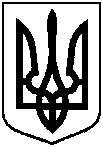 Про надання у власність Грицині Мотроні Пилипівні 5/6 часток земельної ділянки за адресою: м. Суми,                         вул. Вільшанська, 1, яка знаходиться у неї в користуванні